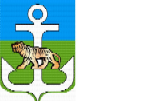 АДМИНИСТРАЦИЯЛАЗОВСКОГО МУНИЦИПАЛЬНОГО ОКРУГА ПРИМОРСКОГО КРАЯПОСТАНОВЛЕНИЕ29.12.2023г.                                             с. Лазо                                                         №922Об утверждении программы профилактики рисков причинения вреда (ущерба) охраняемым законом ценностям при осуществлении муниципального контроля за исполнением единой теплоснабжающей организацией обязательств по строительству, реконструкции и (или) модернизации объектов теплоснабжения на территории Лазовского муниципального округа Приморского края В соответствии с Федеральным законом от 06.10.2003 № 131-ФЗ «Об общих принципах организации местного самоуправления в Российской Федерации», Федеральным законом от 31.07.2020 № 248-ФЗ «О государственном контроле (надзоре) и муниципальном контроле в Российской Федерации», Постановлением Правительства Российской Федерации от 25.06.2021 № 990 «Об утверждении Правил разработки и утверждения контрольными (надзорными) органами программы профилактики рисков причинения вреда (ущерба) охраняемым законом ценностям», руководствуясь Уставом Лазовского муниципального округа, администрация Лазовского муниципального округаПОСТАНОВЛЯЕТ:1. Утвердить прилагаемую программу профилактики рисков причинения вреда (ущерба) охраняемым законом ценностям при осуществлении муниципального контроля за исполнением единой теплоснабжающей организацией обязательств по строительству, реконструкции и (или) модернизации объектов теплоснабжения на территории Лазовского муниципального округа Приморского края   на 2024 год.2. Начальнику управления делами администрации Лазовского муниципального округа обеспечить размещение настоящего постановления на официальном сайте администрации Лазовского муниципального округа.3. Настоящее постановление вступает в силу со дня опубликования и применяется с 01.01.2024 г.Глава Лазовского муниципального округа		                                                           Ю. А. МосальскийПрограмма профилактики рисков причинения вреда (ущерба) охраняемым законом ценностям при осуществлении муниципального контроля муниципального контроля за исполнением единой теплоснабжающей организацией обязательств по строительству, реконструкции и (или) модернизации объектов теплоснабжения на территории Лазовского муниципального округа Приморского края Настоящая программа профилактики рисков причинения вреда (ущерба) охраняемым законом ценностям при осуществлении муниципального контроля  за исполнением единой теплоснабжающей организацией обязательств по строительству, реконструкции и (или) модернизации объектов теплоснабжения на территории Лазовского муниципального округа Приморского края (далее - Программа), устанавливает порядок проведения профилактических мероприятий, направленных на предупреждение причинения вреда (ущерба) охраняемым законом ценностям, соблюдение которых оценивается в рамках осуществления муниципального контроля за исполнением единой теплоснабжающей организацией обязательств по строительству, реконструкции и (или) модернизации объектов теплоснабжения на территории Лазовского муниципального округа Приморского края (далее – муниципальный контроль).1. Анализ текущего состояния осуществления муниципального контроля, описание текущего развития профилактической деятельности администрации Лазовского муниципального округа, характеристика проблем, на решение которых направлена ПрограммаОбъектами при осуществлении вида муниципального контроля являются:деятельность, действия (бездействие) контролируемых лиц, в рамках которых должны соблюдаться обязательные требования, в том числе предъявляемые к контролируемым лицам, осуществляющим деятельность, действия (бездействие);результаты деятельности контролируемых лиц, в том числе работы и услуги, к которым предъявляются обязательные требования.Уполномоченном органом при осуществлении муниципального контроля является администрация Лазовского муниципального округа. Главной задачей администрации Лазовского муниципального округа при осуществлении муниципального контроля является переориентация контрольной деятельности на объекты повышенного риска и усиление профилактической работы в отношении всех объектов контроля, обеспечивая приоритет проведения профилактики.Эксперты и представители экспертных организаций к проведению проверок не привлекались.Предостережения о недопустимости нарушений обязательных требований при осуществлении муниципального контроля подконтрольным субъектам не выдавались.В целях предупреждения нарушений контролируемыми лицами обязательных требований, требований, установленных муниципальными правовыми актами в сфере муниципального контроля за исполнением единой теплоснабжающей организацией обязательств по строительству, реконструкции и (или) модернизации объектов теплоснабжения на территории Лазовского муниципального округа Приморского края, устранения причин, факторов и условий, способствующих нарушениям, администрацией Лазовского муниципального округа осуществлялись мероприятия по профилактике таких нарушений в соответствии с программой по профилактике нарушений в 2023 году.Ежегодный план проведения плановых проверок юридических лиц и индивидуальных предпринимателей на основании ст. 9 Федерального закона «О защите прав юридических лиц и индивидуальных предпринимателей при осуществлении государственного контроля (надзора) и муниципального контроля» от 26.12.2008 № 294-ФЗ, в сфере муниципального контроля за исполнением единой теплоснабжающей организацией обязательств по строительству, реконструкции и (или) модернизации объектов теплоснабжения на территории Лазовского муниципального округа Приморского края  на 2023 год не утверждался. В 2023 году плановые и внеплановые проверки не проводились.2. Цели и задачи реализации Программы2.1. Основными целями программы профилактики являются:- стимулирование добросовестного соблюдения обязательных требований всеми контролируемыми субъектами; - создание условий для доведения обязательных требований до контролируемых субъектов, повышение информированности о способах их соблюдения.2.2. Проведение профилактических мероприятий программы профилактики направлено на решение следующих задач:- укрепление системы профилактики нарушений рисков причинения вреда (ущерба) охраняемым законом ценностям;- повышение правосознания и правовой культуры руководителей органов государственной власти, органов местного самоуправления, юридических лиц, индивидуальных предпринимателей и граждан;- оценка возможной угрозы причинения, либо причинения вреда жизни, здоровью граждан, выработка и реализация профилактических мер, способствующих ее снижению;- выявление факторов угрозы причинения, либо причинения вреда жизни, здоровью граждан, причин и условий, способствующих нарушению обязательных требований, определение способов устранения или снижения угрозы;- оценка состояния подконтрольной среды и установление зависимости видов и интенсивности профилактических мероприятий от присвоенных контролируемым лицам уровней риска.3. Перечень профилактических мероприятий, сроки(периодичность) их проведения3.1. В соответствии с Положением по осуществлению муниципального контроля на территории Лазовского муниципального округа, утвержденным решением Думы Лазовского муниципального округа Приморского края, проводятся следующие профилактические мероприятия: а) информирование;б) объявление предостережения;г) консультирование;3.2.1 Информирование осуществляется уполномоченным органом по вопросам соблюдения обязательных требований посредством размещения соответствующих сведений на официальном сайте уполномоченного органа в информационно-телекоммуникационной сети "Интернет" (далее - сеть "Интернет") и средствах массовой информации. Срок проведения - постоянно, по мере внесения изменений в нормативные правовые акты.3.2.2 Предостережение о недопустимости нарушения обязательных требований (далее - предостережение) объявляется контролируемому лицу в случае наличия у уполномоченного органа сведений о готовящихся нарушениях обязательных требований и (или) в случае отсутствия подтверждения данных о том, что нарушение обязательных требований причинило вред (ущерб) охраняемым законом ценностям либо создало угрозу причинения вреда (ущерба) охраняемым законом ценностям. Срок проведения - по мере поступления сведений о готовящихся нарушениях обязательных требований.3.2.3 Консультирование (разъяснения по вопросам, связанным с организацией и осуществлением муниципального контроля в сфере благоустройства) осуществляется должностным лицом уполномоченного органа как в устной форме по телефону, посредством видео-конференц-связи, на личном приеме либо в ходе проведения профилактического мероприятия, контрольного (надзорного) мероприятия, так и в письменной форме. Консультирование в устной и письменной формах осуществляется по следующим вопросам: - Компетенция уполномоченного органа. - Соблюдение обязательных требований. - Проведение контрольных (надзорных) мероприятий. - Применение мер ответственности.Срок проведения – постоянно.4. Показатели результативности и эффективности ПрограммыК отчетным показателям Программы на 2024 год относятся:- количество проведенных профилактических мероприятий по информированию подконтрольных лиц по вопросам соблюдения обязательных требований;-     количество выданных предостережений;-   количество проведенных профилактических мероприятий связанных с консультированием подконтрольных лиц;-     количество проведенных профилактических визитов подконтрольных лиц;-  соотношение устраненных нарушений обязательных требований, выявленных в ходе осуществления муниципального контроля в сфере благоустройства, к общему количеству выявленных нарушений обязательных требований.Информация о реализации Программы размещается на официальном сайте администрации Лазовского муниципального округа.УТВЕРЖДЕНАпостановлением АдминистрацииЛазовского муниципального округаот 29.12.2023 № 922